                    Distance and Continuing Education Unit			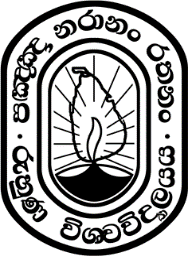                     University of RuhunaPayment Request Form by LecturersName: ………………………………………………….						Course Unit: ……………………….Faculty …………………………………………………						Course Title: ……………………….Department: …………………………………………..                                  			UPF no:  …………………………….        Program: ………………………………………………. 						Month(s):  ……………………………Batch no: ………………………………………………..                                                                          			* Please provide separate sheets for different course units I hereby certify that I have conducted ………….. hours of lectures and Handouts provided in the Month of ……………………… 20…… as mentioned above and certify that the relevant fees are applied herewith and no fees have been applied or no money has been received in this regard. .................................                                          							 ...................................................                                   Date                                                                     							 Signature of the Lecturer   Part “B”Certification of the Course Unit Coordinator I hereby certify that the above lectures, tutorials, worksheets and practical classes were conducted/handouts provided.  No payments have been requested previously for the above.………………………                                             ………………………………………………                            Date                                                                         Signature of the Course Unit Coordinator                                                                                   Name :……………………………………Approval from Program CoordinatorApproved / Not Approved……………………..                                             ……………………………………………                            Date                                                                      Signature of the Program Coordinator                                                                                Name :………………………………….Date & Time(Duration)Details of the lectureOnline lecture or a physical lecture(Online lecture  - ZOOM ) ZOOM recording uploaded  for online lectures(compulsory)Handout - CompulsoryDetail handouts uploaded / given  (Yes/ No)Number of pages 